H L Á Š E N Í   M Í S T N Í H O   R O Z H L A S U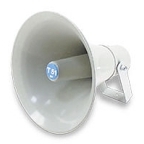 Úterý – 6. 8. 2019Milí spoluobčané.Přejeme vám příjemné dopoledne.Poslechněte si naše hlášení.Soukromá prodejkyně paní Hermannová bude prodávat zítra -  7. 8. 2018 u obecního úřadu od 7,00 do 11,30 hodin dámský pánský a dětský textil: halenky trička, polokošile, svetry, mikiny, šaty, sukně, kalhoty, tepláky, rifle, kraťasy, pyžama, spodní prádlo, ponožky. Dále nabízí: bavlněné, krepové povlečení, prostěradla, ručníky osušky, utěrky, ubrusy, kapesníky, pantofle a jiné zboží.Uskuteční se výprodej letního textilu se slevou 20 - 50%.Ve sběrném dvoře v běžné provozní době probíhá odprodej vyřazeného školního nábytku typu „UNIVERZAL“ – různé skříně, skříňky, police. V případě zájmu se přijďte podívat a vybrat si. Cena za kus vyřazeného nábytku je 50,- Kč.MUDr. Peter Keller oznamuje, že čerpá celý příští týden od 12.8. 2019 do 16. 8. 2019 DOVOLENOU.Zastupovat ho bude MUDr. Petr Kafka ve Velké Bystřici.Upozornění pro strávníky ŠJ: Do pátku 30. srpna se ve školní jídelně NEVAŘÍ.NABÍDKA POPELNIC: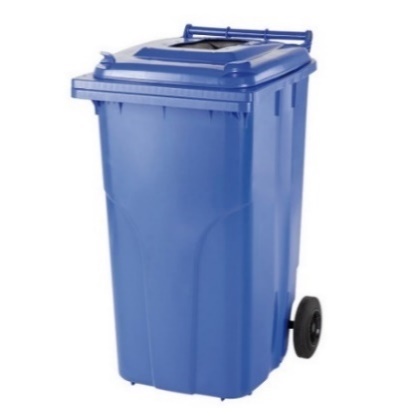 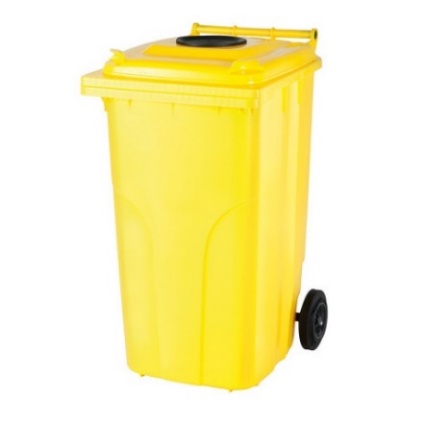 Pokud máte zájem o popelnici na plast a papír (může být i jednotlivě) o objemu 120 l za cenu: 100,- Kč/kus, zastavte se na obecním úřadě v Přáslavicích s občanským průkazem k zaplacení a sepsání smlouvy.Následně si popelnici vyzvednete ve sběrném dvoře.